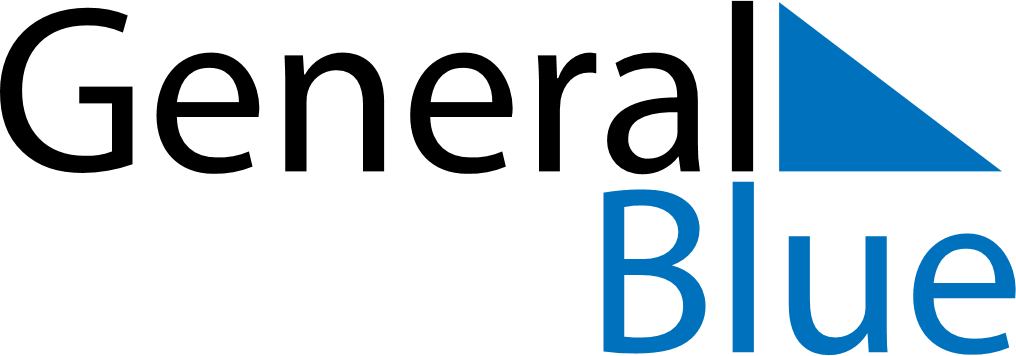 Gabon 2024 HolidaysGabon 2024 HolidaysDATENAME OF HOLIDAYJanuary 1, 2024MondayNew Year’s DayApril 1, 2024MondayEaster MondayApril 10, 2024WednesdayEnd of Ramadan (Eid al-Fitr)April 17, 2024WednesdayWomen’s DayMay 1, 2024WednesdayLabour DayMay 20, 2024MondayWhit MondayJune 16, 2024SundayFeast of the Sacrifice (Eid al-Adha)August 15, 2024ThursdayAssumptionAugust 16, 2024FridayIndependence DayNovember 1, 2024FridayAll Saints’ DayDecember 25, 2024WednesdayChristmas Day